4 på rad, skjell og sneglehus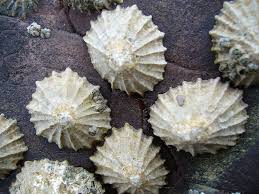 Albuesnegl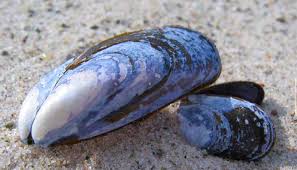 Blåskjell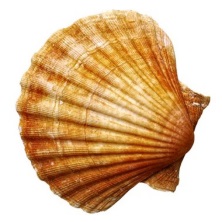 Kamskjell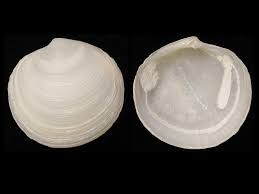 Kalveskjell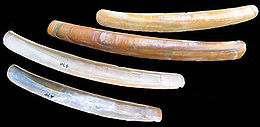 Knivskjell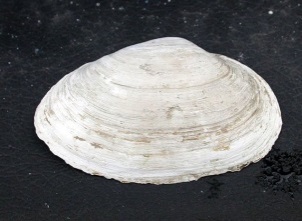 Sandskjell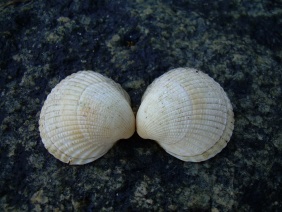 Hjerteskjell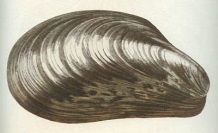 Oskjell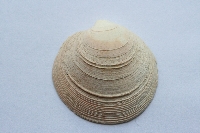 Sirkelskjell 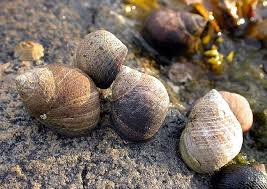 Vanlig strandsnegl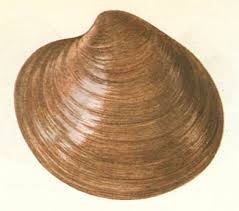 Kuskjell 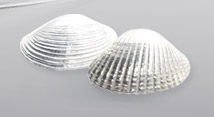 Teppeskjell 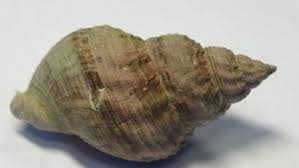 Kongsnegl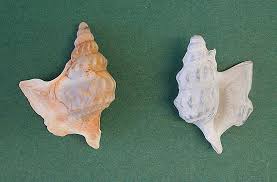 Pelikanfotsnegl 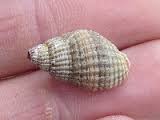 Nettsnegl 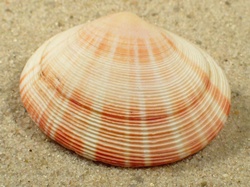 Østersjøskjell 